Publicado en Girona el 22/11/2017 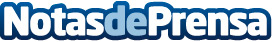 Rigau abre un espacio para favorecer la seguridad en GironaLa compañía catalana inaugura el mayor establecimiento especializado en seguridad en la Carretera de Santa Coloma de 1.000 m2 y una inversión de 140.00€. La andadura de la familia Rigau en el sector se inició hace más de 20 años y 2016 lo cerró con una facturación de 1.750.000€. Según datos recientes, Girona es la decimoprimera provincia del estado donde es más probable sufrir un robo en el hogar Datos de contacto:María José616078204Nota de prensa publicada en: https://www.notasdeprensa.es/rigau-abre-un-espacio-para-favorecer-la Categorias: Franquicias Cataluña Seguros Recursos humanos http://www.notasdeprensa.es